First Name of Application CV No 549012Whatsapp Mobile: +971504753686 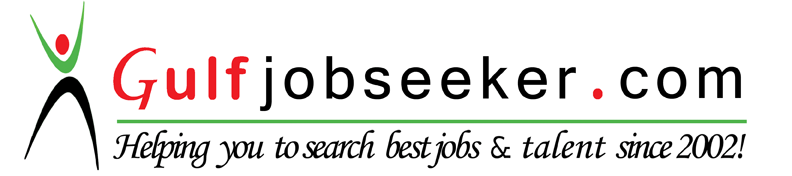 To get contact details of this candidate Purchase our CV Database Access on this link.http://www.gulfjobseeker.com/employer/services/buycvdatabase.php Professional SummaryAdaptable Stock Controller with extensive experience in material handling, inspections and shipping and receiving.
Focused on continual process improvement and cost reduction. Familiar with all aspects of logistics, shipping and
receiving and general warehouse operations.I have maintained perfect attendance and safety records throughout a 7 year
career.Core QualificationsShipping and receiving		Fluent in English
Safety-oriented		Fluent in French
Production scheduling		Fluent in Arabic
Defect tracking				Ms Office
Results-oriented	Visual Dolphin
Multi-tasker			Data Flow
Strong communication skills		Foxpro
Natural leader
Exceptional problem solverExperienceInventory Controller-Warehouse Executive-Logistics	05/2011 to Current
Al Wadi Al Akhdar		Beirut, ZalkaCoordinated with freight forwarders to expedite international shipments.Established transportation cost standards andeconomical shipping practices.Reported inventory balances and cycle counts in both the ERP and WMS
systems.Monitored department performance data to identify and avoid potential risks.Inspected product load for accuracy
and safely transported it around the warehouse.Contacted customers prior to delivery to confirm and coordinate delivery
times.Evaluated operational records and made scheduling adjustments to maximize efficiency. Operating With
compliance to Iso standards.Stock-Purchasing Officer	05/2009 to 02/2011Mr Vincent Catering	Beirut, Mazraat YachouhSupervised material flow, storage and global order fulfillment.Maintained accurate stock records and
schedules.Negotiated bulk shipping discounts with contracted carriers.Oversaw special orders and after-hours, urgent
shipping jobs.Unloaded, picked, staged and loaded products for shipping.Conducted monthly, quarterly and yearly
inventories of warehouse stock.Reported inventory balances and cycle counts in both the ERP and WMS systems.Invoicing Officer	03/2008 to 04/2009
Target Food		Beirut, Jdeideh
Organized billing and invoice data and prepared accounts receivable and expected revenue reports for
controllers.Developed and created a more effective filing system to accelerate paperwork processing.Assisted with
payroll preparation and entered data into cumulative payroll document.Verified and recorded the count and condition of
cargo received.Sales	02/2007 to 01/2008
Sawan Solar Systems		Beirut, Dekwaneh
Responsible for implementing all business-building and relationship-building expectations with uniquely assignedaccounts and customers.Took daily inbound calls and key-entered orders, faxes, backorders and credit memos for
assigned accounts and clients.EducationBachelor of Arts: Business Administration Economics	2015Arab Open University	Beirut, Antelias, Lebanon